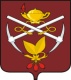 КИЗЕЛОВСКАЯ ГОРОДСКАЯ ДУМА I СОЗЫВАРЕШЕНИЕ29.11.2019                                                                                                    № 166Об утверждении ликвидационного баланса Финансового управленияадминистрации Кизеловскогомуниципального района	В соответствии с п. 6 ст. 63 Гражданского кодекса Российской Федерации, во исполнение решения Кизеловской городской Думы от 26.12.2018 года № 77 «О ликвидации Финансового управления администрации Кизеловского муниципального района», руководствуясь п.25, части 2 статьи 35 Устава города Кизела,  Кизеловская городская Дума	РЕШИЛА:1. Утвердить прилагаемый ликвидационный баланс Финансового управления администрации Кизеловского муниципального района. 2. Обнародовать решение в МБУ «Кизеловская библиотека» и на официальном сайте администрации города Кизела.3. Контроль за исполнением решения возложить на председателя ликвидационной комиссии.ПредседательКизеловской городской Думы					Р.Р. Гилязетдинов